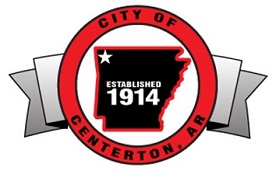 JOB OPPORTUNITY The City of Centerton is accepting applications for a PART TIME – Custodian position with City Hall.Applicants must be at least 18 years of age. We are looking for a janitor, to take care of our building and carry out cleaning, maintenance duties. The goal is to keep our building in a clean and orderly condition.To request a job description, application or any other information please contact Human Resources at careers@centertonar.usor (479) 795-2750 ext. 104Please pick up and submit your application at the following location:City of Centerton City Hall200 Municipal DriveCenterton, Arkansas 72719Applications accepted until positions filled